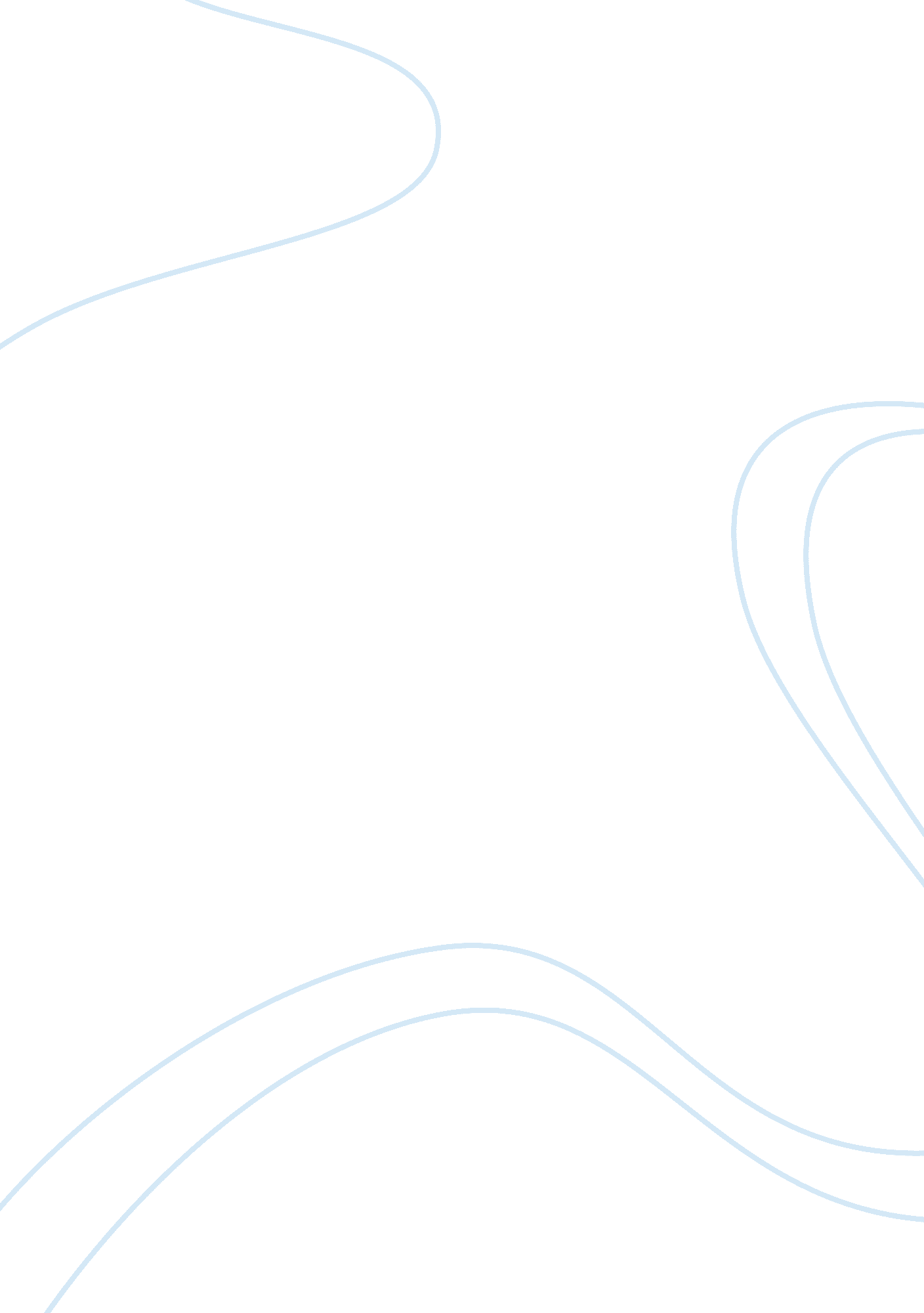 Demo: wrap a present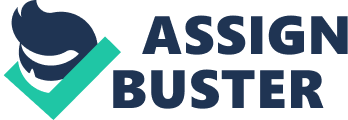 Demo Speech: How to Wrap a Present Introduction I. Open with Impact: At some point in your life, you have probably either received or given a gift that looked something like this. (Hold up poorly wrapped gift. Nobody wants to be that person at the party with the gift that gets mistaken for trash. When giving a gift to someone it is important to put just as much thought into the gift wrapping as the gift buying. II. Connect with the Audience: You may be thinking, but I don’t always have time to make my gift look professionally wrapped. Or, I don’t have themoneyto go out and buy the supplies I need to wrap a gift. III. Establish Impact: I am guilty of giving the ugliest gift at the party before and I know how it feels. Thankfully, I have changed my ways and learned that gift wrapping is not as intimidating as it seems. IV. Thesis: With just a little extra effort, your gift can be something you are proud to present. V. Preview Main Points: Today, I am going to show you how to find inexpensive wrapping materials, properly wrap your gift with ease, and complete the look with some finishing touches. Transition: Now before we start, we are going to need some basic materials. Body I. Picking out paper A. We want to be as cost-effective as possible, but we still need enough materials to wrap for all those randomfamilymembers and friends. The most inexpensive paper can be found at your local discount store. Go to your local dollar tree and pick out your favorite print or solid color wrapping paper. Other useful materials 1. You will want to pick out a spool of ribbon for the finishing touch. You are also going to need scissors and clear tape. Transition: Now that we have all of our materials together, let’s get to wrapping. Wrapping the present. Measure your paper Place the gift in the unrolled paper. Bring the paper up around the gift until you have enough paper to cover the gift. Cut the paper so that you have about an inch of wrapping paper overlapping. Move the box to the edge of the paper so that both sides will reach about halfway up the sides. Repeat this on the other side of the box as well then cut off any excess paper. Time to tape Wrap the paper around the box until the paper overlaps and secure with the clear tape. Make sure the box is centered inside the paper then fold the sides until the paper overlaps. Tape the flaps using the clear tape. Finishing Touches Measure your ribbon by wrapping it around the present and leaving about 6 inches in excess and cut it. Hold the middle of the ribbon at the top of the gift and wrap the ends around the bottom of the present. Bring the ends through the loop and tie your best bow! Turn the gift over and tape the ribbon to avoid it slipping out of place while being moved around. Transition: Once your gift is perfectly wrapped, you can also add other personal touches such as a decorative name tag or extra ribbon. Conclusion I. I hope that I have shown you that wrapping a gift does not have to be intimidating. There are many inexpensive ways to wrap your gifts and add unique touches. With just a little practice, you can soon become a gift wrapping pro. Don’t be that person with the trash bag gift. Impress everyone with your new gift wrapping skills! Reference Banner, Chrissa. How to Perfectly Wrap a Present. 2008. http://crafts. slides. kaboose. com/105-how-to-perfectly-wrap-a-present/2 Alissa, " Christmas Wrappings. " 33 Shades of Green. Pinterest, 16 2009. http://33shadesofgreen. blogspot. com/2009/11/christmas-wrappings. html. 